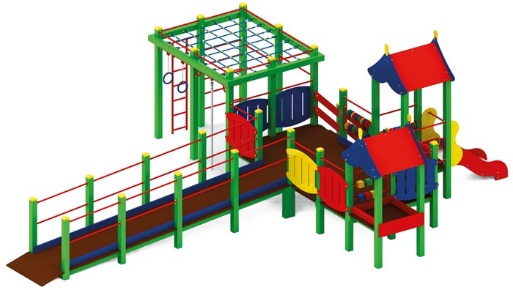 Игровой комплекс для детей с ограниченными возможностями 0953Размер не менее: длина – 9420 мм, ширина – 7080 мм, высота – 3020 мм.Комплекс состоит из башни с двухскатной крышей, оснащенной горкой, площадки с лестницей и пандусом, башни с игровым столиком, спортивного элемента.     Площадка с пандусом должна иметь размеры не менее: ширина – 1900 мм, длина –3800 мм, должна иметь ограждения размерами не менее: длина – 950 мм, высота – 720 мм, выполненные из водостойкой фанеры, толщиной не менее 18 мм. Площадка также должна иметь ограждения в виде двухрядных счет дисков, изготовленных из водостойкой фанеры, толщиной не менее 18 мм, двухрядных счет кубиков, изготовленных из пиломатериала, размерами не менее 100х100 мм и перекладин, изготовленных из металлической труб, диаметром не менее 26,8 мм. Высота платформы площадки над поверхностью ударопоглощающего покрытия, составляет не менее 600 мм, и не более 650 мм.     С одной стороны, к площадке крепится башня с двухскатной крышей. Высота платформы площадки над поверхностью ударопоглощающего покрытия, составляет не менее 600 мм, и не более 650 мм. Основание крыши, изготовлено из водостойкой фанеры, толщиной не менее 18 мм, скаты крыши – из водостойкой фанеры, толщиной                        не менее 9 мм, ограждения площадки должны быть выполнены в виде перекладин, изготовленных из металлических труб диаметром не менее 26,8 мм. с декоративными элементами, дисками и кубиками.     Башня с крышей должна быть оборудована горкой, которая должна иметь габаритные размеры не менее: длина – 1370 мм, ширина – 695 мм, высота – 1390 мм, стартовый участок горки находится на высоте не менее 550 мм, и не более 600 мм, от поверхности покрытия площадки. Скат горки выполнен из цельного листа нержавеющей стали, толщиной не менее 1,5 мм, оснащен бортами из березовой водостойкой фанеры, высотой не менее 170 мм, от ската до верхней части борта, и толщиной не менее 18 мм. Также горка имеет защитную перекладину, изготовленную из металлической трубы, диаметром не менее 26,8 мм, которую устанавливают на высоте не менее 600 мм, и не более 900 мм от уровня пола стартового участка горки. В комплекте с горкой должен идти подпятник, для крепления горки в грунт, изготовленный из профильной трубы, сечением не менее 30х30 мм. Основание горки должно быть изготовлено из профильной трубы, сечением не менее 50х25 мм. Радиус изгиба окончания горки должен быть больше или равен 50 мм. Средний угол наклона участка скольжения не должен превышать 40°. Высота конечного участка горки над поверхностью покрытия площадки должна быть не более 200 мм.Площадка должна иметь не менее двух входов:- первый представляет собой лестницу, которая должна быть изготовлена из: стойки вертикальные – клееный брус, сечением не менее 100х100 мм, основание – из калиброванного пиломатериала, толщиной не менее 40 мм, перила – из калиброванного пиломатериала, толщиной не менее 40 мм. Количество ступенек – не менее трех. Торцевые части вертикального столба должны быть закрыты пластмассовыми накладками. Ступеньки должны быть изготовлены методом склейки калиброванного пиломатериала и водостойкой нескользящей фанеры. Лестница должна быть оборудована подпятником. Подпятник должен быть изготовлен из металлической профильной трубы, сечением не менее 50х25 мм, а также стали листовой, толщиной не менее 3 мм.- второй вход - в виде пандуса, длиной не менее 4800 мм, шириной не менее 1100 мм, ограждение пандуса выполнено в виде столбов, изготовленных из клееного бруса сечением не менее 100х100 мм. и металлических перекладин, изготовленных из металлической трубы диаметром не менее 26,8 мм.Площадка с пандусом должна быть оборудована угловой скамьей, изготовленной из водостойкой фанеры, толщиной не менее 18 мм.С одной из сторон площадка с пандусом вплотную соединена с башней с игровым столиком. Высота столика над поверхностью ударопоглощающего покрытия составляет не менее 700 мм. и не более 750 мм. Столик с четырех сторон имеет ограждения, изготовленные из водостойкой фанеры, толщиной не менее 18 мм.     Спортивный элемент имеет размеры не менее: высота – 2100 мм, ширина – 2460 мм, длина – 2060 мм. Спортивный элемент должен включать в себя: - перекладину с кольцами. Высота установки перекладины над поверхностью ударопоглощающего покрытия составляет не менее 1750 мм, и не более 1800 мм. Перекладина должна быть изготовлена из металлической трубы, диаметром не менее 33,5 мм;- шведскую стенку, из пяти перекладин. Перекладины должны быть изготовлены из металлической трубы, диаметром не менее 33,5 мм;- два турника, высота установки одного турника над поверхностью ударопоглощающего покрытия составляет не менее 1500 мм и не более 1550 мм, высота второго турника составляет не менее 1350 мм. и более 1400 мм. Турники должны быть изготовлены из металлической трубы, диаметром не менее 33,5 мм;- перекладину с канатом. Высота установки перекладины над поверхностью ударопоглощающего покрытия составляет не менее 1750 мм, и не более 1800 мм. Канат должен быть закреплен в земле. Перекладина должна быть изготовлена из металлической трубы, диаметром не менее 33,5 мм; - металлическую лестницу. Основание лестницы должно быть изготовлено из металлической трубы, диаметром не менее 33,5 мм, перекладины из металлической трубы, диаметром не менее 26,8 мм.- в верхней части комплекса расположена сетка для лазания, изготовлена из полипропиленового каната, диаметром не менее 16 мм, с полипропиленовым/металлическим сердечником, перекрестия канатов зафиксированы пластиковыми соединительными элементами цилиндрической формы, крепежные элементы пропиленовой сетки представляют собой петлю с коушем, обжатую алюминиевой втулкой. Канат должен быть предназначен для детских игровых площадок, сплетен из 6-ти прядей. Каждая прядь состоит из металлической сердцевины (канатная оцинкованная проволока) с обкаткой мультифиламентным полипропиленом, стабилизированным против ультрафиолетового излучения.Пол площадок и пандуса должен быть изготовлен из водостойкой ламинированной нескользящей фанеры, толщиной не менее 18 мм.Вертикальное основание площадок изготовлено: из клееного бруса сечением не менее 100х100 мм, влажностью не более 12 %. Используемая фанера должна быть водостойкая фанера марки ФСФ, из лиственных пород.При изготовлении несущих конструкций (столбов) должна быть использована технология склейки под прессом нескольких слоев древесины.Деревянные детали должны быть тщательно отшлифованы, кромки закруглены и окрашены яркими двухкомпонентными красками,  стойкими к  сложным погодным условиям, истиранию, действию ультрафиолета и специально предназначенными для применения на детских площадках, крепеж оцинкован, верхние торцы стоек из бруса защищены от осадков специально предназначенными для этого пластиковыми крышками.Металлические элементы окрашены яркими порошковыми красками с предварительной, антикоррозионной обработкой. Выступающие концы болтовых соединений должны закрываться пластиковыми заглушками.Обязательно наличие закладных деталей для монтажа, изготовленные из: труба металлическая диаметром не менее 48 мм, сталь листовая, толщиной не менее 3 мм.